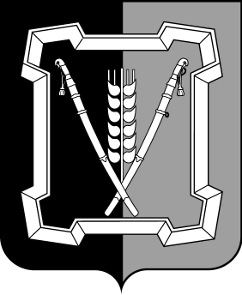 АДМИНИСТРАЦИЯ  КУРСКОГО  МУНИЦИПАЛЬНОГО  ОКРУГАСТАВРОПОЛЬСКОГО КРАЯП О С Т А Н О В Л Е Н И Е09 ноября 2021 г.                           ст-ца Курская                                        № 1348	Об утверждении Положения о графиках ограничения теплоснабжения при дефиците тепловой мощности тепловых источников и пропускной способности тепловых сетей, расположенных на территории  Курского муниципального округа Ставропольского краяВ соответствии с Федеральным законом от 27 июля 2010 г. № 190-ФЗ «О теплоснабжении», постановлением Правительства Российской Федерации от 08 августа 2012 г. № 808 «Об организации теплоснабжения в Российской Федерации и о внесении изменений в некоторые акты Правительства Российской Федерации», Правилами оценки готовности к отопительному периоду, утвержденными Приказом министерства энергетики Российской Федерации от 12 марта 2013 г. № 103, в целях своевременного и организованного введения аварийного ограничения отпуска тепловой энергии потребителям при возникновении (угрозе возникновения) аварийных ситуаций в системе теплоснабжения Курского муниципального округа Ставропольского края и предотвращения их развития,администрация  Курского муниципального округа Ставропольского краяПОСТАНОВЛЯЕТ:Утвердить прилагаемые: 1.1. Положения о графиках ограничения теплоснабжения при дефиците тепловой мощности тепловых источников и пропускной способности тепловых сетей, расположенных на территории  Курского муниципального округа Ставропольского края.1.2. Форму графика ограничения теплоснабжения при дефиците тепловой мощности тепловых источников и пропускной способности тепловых сетей, расположенных на территории  Курского муниципального округа Ставропольского края.2. Отделу по организационным и общим вопросам администрации Курского муниципального округа Ставропольского края  официально обнародовать настоящее постановление на официальном сайте администрации Курского муниципального округа Ставропольского края в информационно-те-лекоммуникационной сети «Интернет».23. Настоящее постановление вступает в силу со дня его официального обнародования на официальном сайте администрации Курского муници-пального округа Ставропольского края в информационно-телекоммуни-кационной сети «Интернет».Глава Курскогомуниципального округа  Ставропольского края						            С.И.КалашниковПОЛОЖЕНИЕо графиках ограничения теплоснабжения при дефиците тепловой мощности тепловых источников и пропускной способности тепловых сетей, расположенных на территории  Курского муниципального округа Ставропольского краяОБЩИЕ ПОЛОЖЕНИЯ1. Графики ограничения теплоснабжения при дефиците тепловой мощности тепловых источников и пропускной способности тепловых сетей, расположенных на территории  Курского муниципального округа Ставропольского края (далее - графики) составляются по каждому тепловому источнику отдельно при невозможности предотвращения указанных обстоятельств путем использования резервов тепловой мощности.2. Графики составляются ежегодно и могут вводиться в следующих случаях:при понижении температуры наружного воздуха ниже расчетных значений более чем на 10 градусов на срок более 3 суток; при наличии дефицита мощности на источнике теплоснабжения и пропускной способности тепловых сетей;при непредвиденном возникновении дефицита топлива;возникновения недостатка тепловой мощности вследствие аварийной остановки или выхода из строя основного теплогенерирующего оборудования источников тепла (паровых и водогрейных котлов, водоподогревателей и другого оборудования), требующего длительного восстановления;нарушения или угрозы нарушения гидравлического режима тепловой сети по причине сокращения расхода подпиточной воды из-за неисправности оборудования в системе подпитки или химводоочистки, а также прекращения подачи воды на источники тепловой энергии от системы водоснабжения;нарушения гидравлического режима тепловой сети по причине аварийного прекращения электропитания сетевых и подпиточных насосов на источнике тепла и подкачивающих насосов на тепловой сети;повреждений тепловой сети, требующих полного или частичного отключения магистральных и распределительных трубопроводов;          в случае стихийных бедствий (гроза, буря, наводнение, пожар, длительное похолодание и т.п.), для предотвращения возникновения и развития аварий, для их ликвидации;иных случаях, предусмотренных нормативными правовыми актами Российской Федерации или договором теплоснабжения.3. Ограничение потребителей по отпуску тепла в сетевой воде производится централизованно на котельной путем снижения температуры прямой сетевой воды или путем ограничения циркуляции сетевой воды. Ограничение режима потребления тепловой энергии может быть полным или частичным.
         24. В графики не включаются:производства, отключение теплоснабжения которых может привести к выделению взрывоопасных продуктов и смесей;детские дошкольные учреждения (ясли, сады), детские внешкольные учреждения для детей и подростков, школы дополнительного образования, школы, школы-интернаты;больницы и поликлиники.
II. ОБЩИЕ ТРЕБОВАНИЯ К СОСТАВЛЕНИЮ ГРАФИКОВ5. Графики ограничений потребителей разрабатываются ежегодно теплоснабжающей организацией и действуют 1 год с начала отопительного сезона.
          6. Разработанный график утверждается руководителем теплоснабжающей организации и согласовывается с администрацией Курского муниципального округа Ставропольского края (далее - администрация).
          7. При определении величины и очередности ограничения и аварийного отключения отпуска тепловой энергии и мощности должны учитываться государственное, хозяйственное, социальное значения и технологические особенности производства потребителя с тем, чтобы ущерб от введения графиков был минимальным.
          8. Графики составляются теплоснабжающей организацией по каждому источнику теплоснабжения отдельно.
          9. В примечании к графикам ограничений и аварийных отключений указывается перечень потребителей, не подлежащих ограничениям и отключениям.
III. АВАРИЙНАЯ И ТЕХНОЛОГИЧЕСКАЯ БРОНЬ ТЕПЛОСНАБЖЕНИЯ10. Аварийная бронь - минимальная потребляемая тепловая мощность или расход тепловой энергии, обеспечивающий жизнь людей, сохранность оборудования, технологического сырья, продукции и средств пожарной безопасности (не менее +5 °C).
          11. Технологическая бронь - величина нагрузки, которая обеспечивает предприятию завершение технологического процесса.
          Тепловые нагрузки горячего водоснабжения, вентиляции, кондиционирования не включаются в бронь, поскольку их отключение не влияет на безопасность людей.

          IV. ПОРЯДОК ВВОДА ГРАФИКА ОГРАНИЧЕНИЯ ОТПУСКА ТЕПЛОВОЙ ЭНЕРГИИ12. При аварийных ситуациях, требующих принятия безотлагательных мер, осуществляется срочное введение графиков ограничения без согласования с потребителем.
          313. Размер ограничиваемой нагрузки потребителей по расходу сетевой воды или пара,  а  также очередность отключения потребителей определяется исходя из конкретных нарушений, произошедших на источниках тепловой энергии или в тепловых сетях.14. Теплоснабжающая  организация  сообщает потребителю о причинах введения графика аварийного ограничения и предполагаемой продолжительности отключения в течение двух часов.15. Об ограничениях по отпуску тепла теплоснабжающая организация по согласованию с администрацией сообщает потребителям:при возникновении дефицита тепловой мощности и отсутствии резервов на источниках тепловой энергии - за 10 часов до начала ограничений;при дефиците топлива - не более чем за 24 часа до начала ограничений.
                  V. ОБЯЗАННОСТИ, ПРАВА И ОТВЕТСТВЕННОСТЬ ТЕПЛОСНАБЖАЮЩИХ ОРГАНИЗАЦИЙ16. Теплоснабжающая организация обязана довести до потребителей информацию об аварийном ограничении отпуска тепловой энергии и предположительном времени действия ограничений.17. Теплоснабжающая организация обязана обеспечить выполнение  введеных графиков ограничения отпуска тепловой энергии и несет ответственность, в соответствии с действующим законодательством, за быстроту и точность выполнения по введению в действие графиков.18. Руководитель теплоснабжающей организации несет ответственность за обоснованность введения графиков аварийного ограничения и сроки ограничений.19. При необоснованном введении графиков теплоснабжающая организация несет ответственность в порядке, предусмотренном действующим законодательством.VI. ОБЯЗАННОСТИ, ПРАВА И ОТВЕТСТВЕННОСТЬ ПОТРЕБИТЕЛЕЙ ТЕПЛОВОЙ ЭНЕРГИИ	20. Потребители (руководители предприятий, организаций и учреждений всех форм собственности) несут ответственность за безусловное выполнение графиков аварийных ограничений и отключений тепловой энергии и мощности, а также за последствия, связанные с их невыполнением.	21. Потребитель обязан:	обеспечить прием от теплоснабжающих организаций сообщений о введении графиков ограничения или аварийного отключения тепловой энергии и мощности независимо от времени суток;	обеспечить безотлагательное выполнение законных требований при введении графиков ограничения или аварийного отключения тепловой энергии и мощности;	беспрепятственно допускать в любое время суток представителей теплоснабжающей организации ко всем теплопотребляющим установкам.	22. Потребитель имеет право письменно обратиться в теплоснабжающую  организацию  с  заявлением  о необоснованности введения графиков ог-4раничения в части величины и времени ограничения.
Заместитель главы администрацииКурского муниципального округаСтавропольского края					                          О.В.Богаевская
ФОРМАграфика ограничения теплоснабжения при дефиците тепловой мощности тепловых источников и пропускной способности тепловых сетей,расположенных на территории  Курского муниципального округа Ставропольского краяЗаместитель главы администрацииКурского муниципального округаСтавропольского края					                          О.В.БогаевскаяУТВЕРЖДЕНОпостановлением администрации  Курского муниципального округа Ставропольского краяот 09 ноября 2021 г.  №  1348УТВЕРЖДЕНАпостановлением администрации  Курского муниципального округа Ставропольского краяот 09 ноября 2021 г.  №  1348СОГЛАСОВАНО:Администрация Курскогомуниципального округаСтавропольского края___________    ________________          (подпись)           (И.О.Ф., должность)«___» _______________ 20___ г.УТВЕРЖДАЮ:Руководитель теплоснабжающейорганизации___________    ________________          (подпись)           (И.О.Ф., должность)«___» _______________ 20___ г.Теплоисточник, потребительРазрешающий договорной максимум, ГкалСуточный полезный отпуск, Гкал/чАварийная бронь, ГкалТехнологическая бронь, ГкалНомер очереди и величина снимаемой нагрузкиФИО, должность, номер телефона оперативного персонала, потребителя, ответственных за введение ограничений1234567